    In der Klasse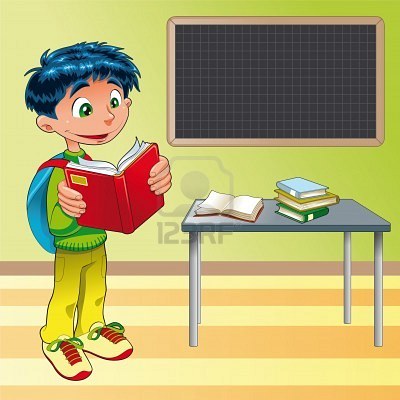 In der Klasse    In der Klasse    In der Klasse    In der Klasse    In der Klasse